Załącznik nr 1 – tablica na stelażu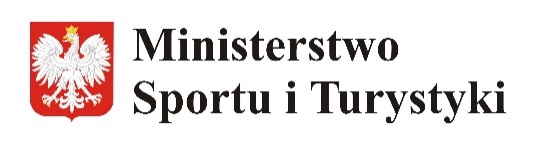 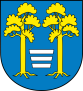 		             Gmina ZaleszanyBudowa 2 boisk wielofunkcyjnych w miejscowościach Agatówka i Kępie ZaleszańskieInwestycja dofinansowana przez Ministra Sportu i Turystyki ze środków Funduszu Rozwoju Kultury Fizycznej (FRKF) w ramach programu Sportowa Polska – Program rozwoju lokalnej infrastruktury sportowej – edycja 2019Całkowita wartość inwestycji:               PLNKwota dofinansowania ze środków FRKF:          PLNWięcej informacji na temat dofinansowań udzielanych przez Ministra Sportu ze środków Funduszu Rozwoju Kultury Fizycznej (FRKF) znajduje się na stronie internetowej www.gov.pl/sport w zakładce InfrastrukturaBudowa 2 boisk wielofunkcyjnych w miejscowościach Agatówka i Kępie ZaleszańskieInwestycja dofinansowana przez Ministra Sportu i Turystyki ze środków Funduszu Rozwoju Kultury Fizycznej (FRKF) w ramach programu Sportowa Polska – Program rozwoju lokalnej infrastruktury sportowej – edycja 2019Całkowita wartość inwestycji:               PLNKwota dofinansowania ze środków FRKF:          PLNWięcej informacji na temat dofinansowań udzielanych przez Ministra Sportu ze środków Funduszu Rozwoju Kultury Fizycznej (FRKF) znajduje się na stronie internetowej www.gov.pl/sport w zakładce Infrastruktura